от 25.04.2019 г.                                                                                          № 175-РД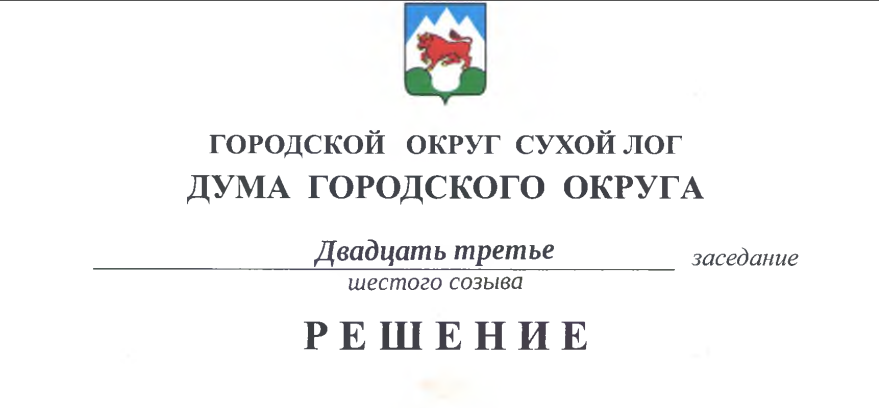 О внесении изменений в решение Думы городского округа от 28.10.2010 № 307-РД «О Финансовом управлении Администрации городского округа Сухой Лог»В целях приведения в соответствие с Бюджетным кодексом Российской Федерации Положение о Финансовом управлении Администрации городского округа Сухой Лог, утвержденное решением Думы городского округа от 28.10.2010 №307-РД, Дума городского округа РЕШИЛА:1. Внести в решение Думы городского округа от 28.10.2010 № 307-РД «О Финансовом управлении Администрации городского округа Сухой Лог» («Знамя Победы» № 123 от 02.11.2010) с изменениями, внесенными решениями Думы городского округа от 28.02.2013 № 109-РД («Знамя Победы» № 26 от 05.03.2013), от 27.03.2014 № 222-РД («Знамя Победы» № 25 от 01.04.2014), от 31.03.2016 № 426-РД («Знамя Победы» № 26 от 05.04.2016), от 31.01.2019 № 145-РД («Знамя Победы» № 9 от 05.02.2019) следующие изменения:1) подпункт 4 пункта 1 дополнить словами: «, а так же за полнотой и достоверностью отчетности о реализации муниципальных программ, в том числе отчетности об исполнении муниципальных заданий;»;2) пункт 1 дополнить подпунктом 6 следующего содержания:«6) органом уполномоченным на проведение анализа осуществления главными администраторами бюджетных средств внутреннего финансового контроля и внутреннего финансового аудита.».2. Опубликовать настоящее решение в газете «Знамя Победы» и разместить на официальном сайте городского округа Сухой Лог.3. Контроль исполнения настоящего Решения возложить на постоянную мандатную комиссию (И.В. Коновалова).Председатель Думы городского округа                                 	        Е.Г. БыковГлава городского округа                                                                      Р.Ю. Валов